Филиал Муниципального автономного общеобразовательного учреждения«Прииртышская средняя общеобразовательная школа» - «Полуяновская средняя общеобразовательная школа»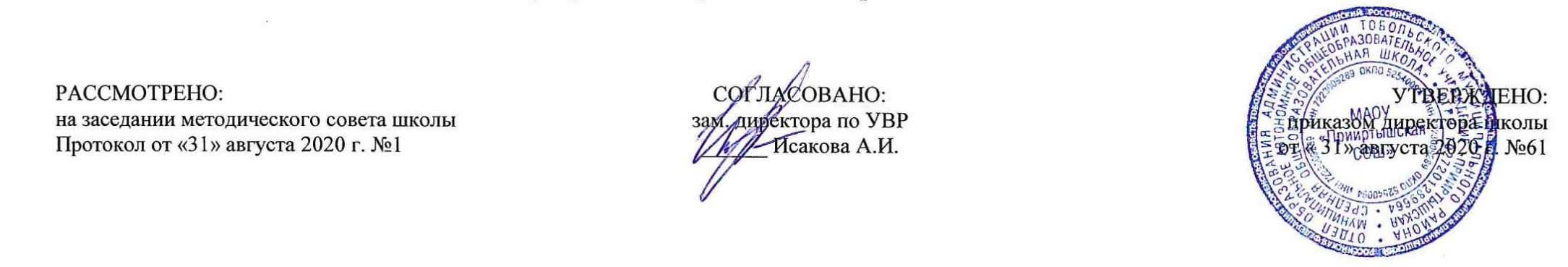 РАБОЧАЯ ПРОГРАММАпо биологии  для 8 классана 2020-2021 учебный годПланирование составлено в соответствиис ФГОС ОООСоставитель программы: Лазарева Эльвира Алиаскаровна, учитель биологии высшей квалификационной категорииД. Полуянова2020 год    Планируемые результаты освоения учебного предмета «Биология»формирование системы научных знаний о живой природе, закономерностях ее развития, исторически быстром сокращении биологического разнообразия в биосфере в результате деятельности человека для развития современных естественно-научных представлений о картине мира;формирование первоначальных систематизированных представлений о биологических объектах, процессах, явлениях, закономерностях, об основных биологических теориях, об экосистемной организации жизни, о взаимосвязи живого и неживого в биосфере, о наследственности и изменчивости; овладение понятийным аппаратом биологии;приобретение опыта использования методов биологической науки и проведения несложных биологических экспериментов для изучения живых организмов и человека, проведения экологического мониторинга в окружающей среде;формирование основ экологической грамотности: способности оценивать последствия деятельности человека в природе, влияние факторов риска на здоровье человека; выбирать целевыесмысловые установки в своих действиях и поступках по отношению к живой природе, здоровью своему и окружающих, осознание необходимости действий по сохранению биоразнообразия и природных местообитаний видов растений и животных;формирование представлений о значении биологических наук в решении проблем необходимости рационального природопользования защиты здоровья людей в условиях быстрого изменения экологического качества окружающей среды;освоение приемов оказания первой помощи, рациональной организации труда и отдыха, выращивания и размножения культурных растений и домашних животных, ухода за ними.В результате изучения биологии у учащихся будут:1) сформирована система научных знаний о живой природе, закономерностях ее развития, исторически быстром сокращении биологического разнообразия в биосфере в результате деятельности человека, для развития современных естественнонаучных представлений о картине мира;2) сформированы первоначальные систематизированные представления о биологических объектах, процессах, явлениях, закономерностях, об основных биологических теориях, об экосистемной организации жизни, о наследственности и изменчивости; овладение понятийным аппаратом биологии;3) приобретен опыт использования методов биологической науки и проведения несложных биологических экспериментов для изучения живых организмов и человека, проведения экологического мониторинга в окружающей среде;4) сформированы основы экологической грамотности: способности оценивать последствия деятельности человека в природе, влияние факторов риска на здоровье человека; выбирать целевые и смысловые установки в своих действиях и поступках по отношению к живой природе, здоровью своему и окружающих, осознание необходимости действий по сохранению биоразнообразия и природных местообитаний видов растений и животных;5) сформированы представления о значении биологических наук в решении проблем необходимости рационального природопользования защиты здоровья людей в условиях быстрого изменения экологического качества окружающей среды;6) освоены приемы оказания первой помощи, рациональной организации труда и отдыха. Ученик научится:выделять существенные признаки биологических объектов (животных клеток и тканей, органов и систем органов человека) и процессов жизнедеятельности, характерных для организма человека;аргументировать, приводить доказательства взаимосвязи человека и окружающей среды, родства человека с животными;аргументировать, приводить доказательства отличий человека от животных;аргументировать, приводить доказательства необходимости соблюдения мер профилактики заболеваний, травматизма, стрессов, вредных привычек, нарушения осанки, зрения, слуха, инфекционных и простудных заболеваний;объяснять эволюцию вида Человек разумный на примерах сопоставления биологических объектов и других материальных артефактов;выявлять примеры и пояснять проявление наследственных заболеваний у человека, сущность процессов наследственности и изменчивости, присущей человеку;различать по внешнему виду, схемам и описаниям реальные биологические объекты (клетки, ткани органы, системы органов) или их изображения, выявлять отличительные признаки биологических объектов;сравнивать биологические объекты (клетки, ткани, органы, системы органов), процессы жизнедеятельности (питание, дыхание, обмен веществ, выделение и др.); делать выводы и умозаключения на основе сравнения;устанавливать взаимосвязи между особенностями строения и функциями клеток и тканей, органов и систем органов;использовать методы биологической науки: наблюдать и описывать биологические объекты и процессы; проводить исследования с организмом человека и объяснять их результаты;знать и аргументировать основные принципы здорового образа жизни, рациональной организации труда и отдыха;анализировать и оценивать влияние факторов риска на здоровье человека;описывать и использовать приемы оказания первой помощи;знать и соблюдать правила работы в кабинете биологии.Ученик получит возможность научиться:объяснять необходимость применения тех или иных приемов при оказании первой доврачебной помощи при отравлениях, ожогах, обморожениях, травмах, спасении утопающего, кровотечениях;находить информацию о строении и жизнедеятельности человека в научно-популярной литературе, биологических словарях, справочниках, Интернет-ресурсе, анализировать и оценивать ее, переводить из одной формы в другую;ориентироваться в системе моральных норм и ценностей по отношению к собственному здоровью и здоровью других людей;находить в учебной, научно-популярной литературе, Интернет-ресурсах информацию об организме человека, оформлять ее в виде устных сообщений и докладов;анализировать и оценивать целевые и смысловые установки в своих действиях и поступках по отношению к здоровью своему и окружающих; последствия влияния факторов риска на здоровье человека.создавать собственные письменные и устные сообщения об организме человека и его жизнедеятельности на основе нескольких источников информации, сопровождать выступление презентацией, учитывая особенности аудитории сверстников;работать в группе сверстников при решении познавательных задач, связанных с особенностями строения и жизнедеятельности организма человека, планировать совместную деятельность, учитывать мнение окружающих и адекватно оценивать собственный вклад в деятельность группы. Содержание учебного предмета «Биология»Человек и его здоровьеВведение. Науки, изучающие организм человека (2 часа).Происхождение человека (3 часа).Значение знаний об особенностях строения и жизнедеятельности организма человека для самопознания и сохранения здоровья. Комплекс наук, изучающих организм человека. Научные методы изучения человеческого организма (наблюдение, измерение, эксперимент). Место человека в системе животного мира. Сходства и отличия человека и животных. Особенности человека как социального существа. Происхождение современного человека. Расы.Строение организма (5 часов).Клетка – основа строения, жизнедеятельности и развития организмов. Строение, химический состав, жизненные свойства клетки. Ткани, органы и системы органов организма человека, их строение и функции. Организм человека как биосистема. Внутренняя среда организма (кровь, лимфа, тканевая жидкость). Регуляция функций организма, способы регуляции. Механизмы регуляции функций. Нервная система: центральная и периферическая, соматическая и вегетативная. Нейроны, нервы, нервные узлы. Рефлекторный принцип работы нервной системы. Рефлекторная дуга. Спинной мозг. Головной мозг. Большие полушария головного мозга. Особенности развития головного мозга человека и его функциональная асимметрия. Нарушения деятельности нервной системы и их предупреждение.Железы и их классификация. Эндокринная система. Гормоны, их роль в регуляции физиологических функций организма. Железы внутренней секреции: гипофиз, эпифиз, щитовидная железа, надпочечники. Железы смешанной секреции: поджелудочная и половые железы. Регуляция функций эндокринных желез. Опорно-двигательная система (7 часов).Опорно-двигательная система: строение, функции. Кость: химический состав, строение, рост. Соединение костей. Скелет человека. Особенности скелета человека, связанные с прямохождением и трудовой деятельностью. Влияние факторов окружающей среды и образа жизни на развитие скелета. Мышцы и их функции. Значение физических упражнений для правильного формирования скелета и мышц. Гиподинамия. Профилактика травматизма. Первая помощь при травмах опорно-двигательного аппарата.Внутренняя среда организма (5 часов). Внутренняя среда организма. Кровеносная и лимфатическая системы (7 часов).Функции крови и лимфы. Поддержание постоянства внутренней среды. Гомеостаз. Состав крови. Форменные элементы крови: эритроциты, лейкоциты, тромбоциты. Группы крови. Резус-фактор. Переливание крови. Свертывание крови. Иммунитет. Факторы, влияющие на иммунитет. Значение работ Л. Пастера и И.И. Мечникова в области иммунитета. Роль прививок в борьбе с инфекционными заболеваниями. Кровеносная и лимфатическая системы: строение, функции. Строение сосудов. Движение крови по сосудам. Строение и работа сердца. Сердечный цикл. Пульс. Давление крови. Движение лимфы по сосудам. Гигиена сердечно-сосудистой системы. Профилактика сердечно-сосудистых заболеваний. Виды кровотечений, приемы оказания первой помощи при кровотечениях. Дыхание (3 часа). Дыхательная система: строение и функции. Этапы дыхания. Легочные объемы. Газообмен в легких и тканях. Регуляция дыхания. Гигиена дыхания. Вред табакокурения. Предупреждение распространения инфекционных заболеваний и соблюдение мер профилактики для защиты собственного организма. Первая помощь при остановке дыхания, спасении утопающего, отравлении угарным газом.Пищеварение (7 часов). Питание. Пищеварение. Пищеварительная система: строение и функции. Ферменты, роль ферментов в пищеварении. Обработка пищи в ротовой полости. Зубы и уход за ними. Слюна и слюнные железы. Глотание. Пищеварение в желудке. Желудочный сок. Аппетит. Пищеварение в тонком кишечнике. Роль печени и поджелудочной железы в пищеварении. Всасывание питательных веществ. Особенности пищеварения в толстом кишечнике. Вклад Павлова И. П. в изучение пищеварения. Гигиена питания, предотвращение желудочно-кишечных заболеваний. Обмен веществ и превращения энергии (3 часа).Обмен веществ и превращение энергии. Две стороны обмена веществ и энергии. Обмен органических и неорганических веществ. Витамины. Проявление гиповитаминозов и авитаминозов, и меры их предупреждения. Энергетический обмен и питание. Пищевые рационы. Нормы питания. Регуляция обмена веществ. Поддержание температуры тела. Терморегуляция при разных условиях среды. Покровы тела. Уход за кожей, волосами, ногтями. Роль кожи в процессах терморегуляции. Приемы оказания первой помощи при травмах, ожогах, обморожениях и их профилактика.Покровные органы. Терморегуляция. Выделение (5 часов).Покровы тела. Покровы тела. Уход за кожей, волосами, ногтями. Приемы оказания первой помощи себе и окружающим при травмах, ожогах, обморожениях и их профилактика.Мочевыделительная система: строение и функции. Процесс образования и выделения мочи, его регуляция. Заболевания органов мочевыделительной системы и меры их предупреждения. Нервная система (3 часа).Органы чувств и их значение в жизни человека. Сенсорные системы, их строение и функции. Глаз и зрение. Оптическая система глаза. Сетчатка. Зрительные рецепторы: палочки и колбочки. Нарушения зрения и их предупреждение. Ухо и слух. Строение и функции органа слуха. Гигиена слуха. Органы равновесия, мышечного чувства, осязания, обоняния и вкуса. Взаимодействие сенсорных систем. Влияние экологических факторов на органы чувств.Органы чувств (6 часов).Органы чувств, их роль в жизни человека. Нарушения зрения и слуха, их профилактика.Высшая нервная деятельность (5 часов).Высшая нервная деятельность человека, работы И. М. Сеченова, И. П. Павлова, А. А. Ухтомского и П. К. Анохина. Безусловные и условные рефлексы, их значение. Познавательная деятельность мозга. Эмоции, память, мышление, речь. Сон и бодрствование. Значение сна. Предупреждение нарушений сна. Особенности психики человека: осмысленность восприятия, словесно-логическое мышление, способность к накоплению и передаче из поколения в поколение информации. Индивидуальные особенности личности: способности, темперамент, характер, одаренность. Психология и поведение человека. Цели и мотивы деятельности. Значение интеллектуальных, творческих и эстетических потребностей. Роль обучения и воспитания в развитии психики и поведения человека.Эндокринная система (2 часа).Эндокринная система. Железы внутренней и внешней секреции. Гормоны.Индивидуальное развитие организмов (5 часов).Половая система: строение и функции. Оплодотворение и внутриутробное развитие. Роды. Рост и развитие ребенка. Половое созревание. Наследование признаков у человека. Наследственные болезни, их причины и предупреждение. Роль генетических знаний в планировании семьи. Забота о репродуктивном здоровье. Инфекции, передающиеся половым путем и их профилактика. ВИЧ, профилактика СПИДа.Тематическое планирование предмета «Биология»Приложение Календарно-тематический план №п/пРазделы, темыКоличество часов№п/пРазделы, темыКоличество часовВведение21Биосоциальная природа человека и науки, изучающие его.12Соблюдение санитарно-гигиенических норм и правил здорового образа жизни. 1Происхождение человека33Систематическое положение человека 14Историческое прошлое людей.15Расы человека1Строение организма56Общий обзор организма.Органы и системы органов 17Клеточное строение организма 18Ткани Л.р «Ткани организма человека» 19Нервная ткань. Рефлекторная регуляция организма.110К.р. №1 «Обзор систем органов тела человека, строение и состав клетки»1Опорно-двигательная система711Строение костей Л.р. «Изучение внешнего вида отдельных костей. Микроскопическое строение кости».112Скелет человека. Соединение костей113Строение мышц114Работа скелетных мышц и их регуляция. Л.р «Выявление влияния статической и динамической работы на утомление мышц»115Осанка. Предупреждение плоскостопия.116Первая помощь при повреждениях скелета Л.Р. Измерение массы и роста117Обобщение знаний по теме «Опорно-двигательная система»1Внутренняя среда организма518Внутренняя среда организма 119Кровеносная и лимфатическая системы. Плазма крови. Л.р. «Изучение микроскопического строения крови» (микропрепараты крови человека и лягушки).120Эритроциты и лейкоциты Кровь. Группы крови. Переливание крови121Иммунитет. 122Аллергия. СПИД1Кровеносная и лимфатическая система723Транспортные системы организма124Круги кровообращения. Л.р. «Изменения в тканях при перетяжках, затрудняющих кровообращение»125Строение и работа сердца126Движение крови по сосудам. Л.Р. «Измерение кровяного давления»127Гигиена сердечно-сосудистой системы. Л.р. «Подсчет ударов пульса в покое и при физической нагрузке».128Первая помощь при кровотечениях129Обобщение знаний по теме: «Кровь»1Дыхание330Строение и функции органов дыхания. Л.р. «Измерение частоты дыхания»131Легкие. Дыхательные движения и их регуляция. Л.р. «Измерение обхвата грудной клетки в состоянии вдоха и выдоха»  132Первая помощь при нарушениях дыхания 1Пищеварение733Питание и пищеварение 134Пищеварение в ротовой полости 135Пищеварение в желудке. Л.р. «Действие слюны на крахмал»136Кишечное пищеварение. Всасывание 137Регуляция пищеварения 138Гигиена органов пищеварения. 139К.р.№3 «Пищеварительная система, дыхательная система»1Обмен веществ и энергии.340Обмен веществ и превращения энергии.141Обмен веществ и превращения энергии.142Энерготраты человека и пищевой рацион. Л.р. «Установление зависимости между дозированной нагрузкой и уровнем энергетического обмена»1Покровные органы. Терморегуляция. Выделение.543Покровы тела. 144Гигиена одежды и обуви 145Терморегуляция организма. Закаливание Л.р. «Наблюдения за состоянием своего организма»146Выделение. 147Обобщение знаний по теме «Терморегуляция»1Нервная система.348Нервная система. Значение и строение нервной системы 149Головной мозг150Вегетативная нервная система1Органы чувств.651Анализаторы 152Зрительный анализатор153Гигиена зрения 154Слуховой анализатор 155Органы равновесия, кожно-мышечной чувствительности, обоняния и вкуса156К.р.№4 «Выделительная и нервная системы, органы чувств».1Высшая нервная деятельность.557Вклад ученых в разработку учения о высшей нервной деятельности158Условные и безусловные рефлексы159Сон и сновидения160Речь и сознание161Особенности психики человека. Л.р. «Измерение числа колебаний образа усеченной пирамиды в различных условиях».1Эндокринная система.262Эндокринная система. Железы внутренней и внешней секреции. Гормоны.163Функции желез внутренней секреции1Индивидуальное развитие организма.564Размножение и развитие. Наследование признаков у человека Становление личности. Темперамент165Наследственные болезни, их причины и предупреждение. 166Человек и окружающая среда. Социальная и природная среда, адаптация к ней человека167Итоговая контрольная работа по курсу «Человек»168Анализ контрольной работы Л.Р. «Анализ и оценка влияния факторов окружающей среды, факторов риска на здоровье».1Итого за 1 четверть16Итого за 2 четверть16Итого за 3 четверть20Итого за 4 четверть16Итого:68№п\п№ в темеДатаДатаТемаТип урока, форма проведенияПланируемые предметные результаты№п\п№ в темепланфактТемаТип урока, форма проведенияПланируемые предметные результатыРаздел 1. Введение. Науки, изучающие организм человека (2 часа)Раздел 1. Введение. Науки, изучающие организм человека (2 часа)Раздел 1. Введение. Науки, изучающие организм человека (2 часа)Раздел 1. Введение. Науки, изучающие организм человека (2 часа)Раздел 1. Введение. Науки, изучающие организм человека (2 часа)Раздел 1. Введение. Науки, изучающие организм человека (2 часа)Раздел 1. Введение. Науки, изучающие организм человека (2 часа)11Биосоциальная природа человека и науки, изучающие его.Урок открытия новых знаний, лекцияЗнать:методы наук, изучающих человека;основные этапы развития наук, изучающих человека.Уметь:выделять специфические особенности человека как биосоциального существа.22Соблюдение санитарно-гигиенических норм и правил здорового образа жизни. Урок общеметодологической направленности, беседа с исп. ИКТЗнать:методы наук, изучающих человека;основные этапы развития наук, изучающих человека.Раздел 2. Происхождение человека (3 часа)Раздел 2. Происхождение человека (3 часа)Раздел 2. Происхождение человека (3 часа)Раздел 2. Происхождение человека (3 часа)Раздел 2. Происхождение человека (3 часа)Раздел 2. Происхождение человека (3 часа)Раздел 2. Происхождение человека (3 часа)31Систематическое положение человека Урок открытия новых знаний, исследовательский с исп. ИКТЗнать:место человека в систематике.Уметь:объяснять место и роль человека в природе.42Историческое прошлое людей.Урок открытия новых знаний, лекцияЗнать:основные этапы эволюции человека.Уметь:определять черты сходства и различия человека и животных.53Расы человекаУрок открытия новых знаний, исследовательский с исп. ИКТЗнать:человеческие расы.Уметь:доказывать несостоятельность расистских взглядов о преимуществах одних рас перед другими.Раздел 3. Строение организма (5 часов)Раздел 3. Строение организма (5 часов)Раздел 3. Строение организма (5 часов)Раздел 3. Строение организма (5 часов)Раздел 3. Строение организма (5 часов)Раздел 3. Строение организма (5 часов)Раздел 3. Строение организма (5 часов)61Общий обзор организма.Органы и системы органов УОН с исп. ИКТ, интегрированный урок (биология, экология)Знать:общее строение организма человека.Уметь:выделять существенные признаки организма человека, особенности его биологической природы.72Клеточное строение организма Урок общеметодологической направленности, лабораторная работаЗнать:строение тканей организма человека.Уметь:наблюдать и описывать клетки и ткани на готовых микропрепаратах.83Ткани Л.р «Ткани организма человека» Урок общеметодологической направленности, лабораторная работаЗнать:общее строение организма человека;строение тканей организма человека.Уметь:наблюдать и описывать клетки и ткани на готовых микропрепаратах.94Нервная ткань. Рефлекторная регуляция организма.Урок общеметодологической направленности, лабораторная работаЗнать:рефлекторную регуляцию органов и систем организма человека.Уметь:выделять существенные признаки процессов рефлекторной регуляции жизнедеятельности организма человека.105К.р. №1 «Обзор систем органов тела человека, строение и состав клетки»Урок развивающего контроляУметь:сравнивать клетки, ткани организма человека и делать выводы на основе сравнения;проводить биологические исследования и делать выводы на основе полученных результатов.Раздел 4. Опорно-двигательная система (7 часов)Раздел 4. Опорно-двигательная система (7 часов)Раздел 4. Опорно-двигательная система (7 часов)Раздел 4. Опорно-двигательная система (7 часов)Раздел 4. Опорно-двигательная система (7 часов)Раздел 4. Опорно-двигательная система (7 часов)Раздел 4. Опорно-двигательная система (7 часов)111 Строение костей Л.р. «Изучение внешнего вида отдельных костей. Микроскопическое строение кости».Урок общеметодологической направленности, лабораторная работаЗнать:строение скелета и мышц, их функции.Уметь:объяснять особенности строения скелета человека.12 2Скелет человека. Соединение костейУрок рефлексии,образовательный тренингУметь:объяснять особенности строения скелета человека;распознавать на наглядных пособиях кости скелета конечностей и их поясов.13 3Строение мышцУрок рефлексии с исп. ИКТЗнать:строение мышц, их функции.14 4Работа скелетных мышц и их регуляция. Л.р  «Выявление влияния статической и динамической работы на утомление мышц»Урок общеметодологической направленности, лабораторная работаЗнать:строение скелета и мышц, их функции.Уметь:объяснять особенности строения скелета человека;распознавать на наглядных пособиях кости скелета конечностей и их поясов.15 5Осанка. Предупреждение плоскостопия.Урок рефлексии с исп. ИКТУметь:устанавливать причинно-следственные связи на примере зависимости гибкости тела человека от строения его позвоночника.16 6Первая помощь при повреждениях скелета Л.Р. Измерение массы и ростаУрок общеметодологической направленности, лабораторная работаУметь:оказывать первую помощь при ушибах, переломах костей и вывихах суставов.17 7Обобщение знаний по теме «Опорно-двигательная система»Урок рефлексии с исп. ИКТЗнать:строение скелета и мышц, их функции.Уметь:объяснять особенности строения скелета человека;распознавать на наглядных пособиях кости скелета конечностей и их поясов;оказывать первую помощь при ушибах, переломах костей и вывихах суставов.Раздел 5 Внутренняя среда организма (5 часов)Раздел 5 Внутренняя среда организма (5 часов)Раздел 5 Внутренняя среда организма (5 часов)Раздел 5 Внутренняя среда организма (5 часов)Раздел 5 Внутренняя среда организма (5 часов)Раздел 5 Внутренняя среда организма (5 часов)Раздел 5 Внутренняя среда организма (5 часов)181Внутренняя среда организма Урок рефлексии,образовательный тренингЗнать:компоненты внутренней среды организма человека.192 Кровеносная и лимфатическая системы. Плазма крови. Л.р. «Изучение микроскопического строения крови» (микропрепараты крови человека и лягушки).Урок общеметодологической направленности, лабораторная работаЗнать:компоненты внутренней среды организма человека.Уметь:выявлять взаимосвязь между особенностями строения клеток крови и их функциями.203Эритроциты и лейкоциты Кровь. Группы крови. Переливание кровиУрок общеметодологической направленности, лабораторная работаЗнать:правила переливание крови.Уметь:проводить сравнение клеток организма человека и делать выводы на основе сравнения;выявлять взаимосвязи между особенностями строения клеток крови и их функциями.214Иммунитет. Урок рефлексии,образовательный тренингЗнать:защитные барьеры организма.Уметь:выявлять взаимосвязь между особенностями строения клеток крови и их функциями;проводить наблюдение и описание клеток крови на готовых микропрепаратах.225Аллергия. СПИДУрок общеметодологической направленности, лабораторная работаЗнать:защитные барьеры организма.Уметь:выявлять взаимосвязь между особенностями строения клеток крови и их функциями.Раздел 6 Кровеносная и лимфатическая системы (7часов)Раздел 6 Кровеносная и лимфатическая системы (7часов)Раздел 6 Кровеносная и лимфатическая системы (7часов)Раздел 6 Кровеносная и лимфатическая системы (7часов)Раздел 6 Кровеносная и лимфатическая системы (7часов)Раздел 6 Кровеносная и лимфатическая системы (7часов)Раздел 6 Кровеносная и лимфатическая системы (7часов)2311Транспортные системы организмаУрок открытия новых знаний, Рассказ-беседа с использованием ИКТЗнать:органы кровеносной и лимфатической систем, их роль в организме.Уметь:объяснять строение и роль кровеносной и лимфатической систем.242 Круги кровообращения. Л.р.  «Изменения в тканях при перетяжках, затрудняющих кровообращение»Урок общеметодологической направленности, лабораторная работаЗнать:органы кровеносной и лимфатической систем, их роль в организме.Уметь:объяснять строение и роль кровеносной и лимфатической систем.253Строение и работа сердцаУрок рефлексии,образовательный тренингЗнать:органы кровеносной и лимфатической систем, их роль в организме;о заболеваниях сердца и сосудов и их профилактике.Уметь:выделять особенности строения сосудистой системы и движения крови по сосудам.264Движение крови по сосудам. Л.Р. «Измерение кровяного давления»Урок общеметодологической направленности, лабораторная работаЗнать:органы кровеносной и лимфатической систем, их роль в организме.Уметь:выделять особенности строения сосудистой системы и движения крови по сосудам;измерять пульс и кровяное давление.275Гигиена сердечно-сосудистой системы. Л.р. «Подсчет ударов пульса в покое и при физической нагрузке».Урок общеметодологической направленности, лабораторная работаУметь:находить в учебной и научно-популярной литературе информацию о заболеваниях сердечно-сосудистой системы, оформлять её в виде рефератов, докладов.286Первая помощь при кровотеченияхУИНТ Рассказ-беседа с использованием ИКТУметь:находить в учебной и научно-популярной литературе информацию о заболеваниях сердечно-сосудистой системы, оформлять её в виде рефератов, докладов.297Обобщение знаний по теме: «Кровь»Урок развивающего контроляЗнать:органы кровеносной и лимфатической систем, их роль в организме;о заболеваниях сердца и сосудов и их профилактике.Уметь:объяснять строение и роль кровеносной и лимфатической систем;выделять особенности строения сосудистой системы и движения крови по сосудам;измерять пульс и кровяное давление.Раздел 7 Дыхание (3 часа)Раздел 7 Дыхание (3 часа)Раздел 7 Дыхание (3 часа)Раздел 7 Дыхание (3 часа)Раздел 7 Дыхание (3 часа)Раздел 7 Дыхание (3 часа)Раздел 7 Дыхание (3 часа)303 Строение и функции органов дыхания. Л.р. «Измерение частоты дыхания»Урок общеметодологической направленности, лабораторная работаЗнать:строение и функции органов дыхания;механизмы вдоха и выдоха.Уметь:выделять существенные признаки процессов дыхания и газообмена.312Легкие. Дыхательные движения и их регуляция. Л.р. «Измерение обхвата грудной клетки в состоянии вдоха и выдоха»  Урок общеметодологической направленности, лабораторная работаЗнать:нервную и гуморальную регуляцию дыхания.Уметь:выделять существенные признаки процессов дыхания и газообмена.323 Первая помощь при нарушениях дыхания Урок рефлексии,образовательный тренингУметь:оказывать первую помощь при отравлении угарным газом, спасении утопающего, простудных заболеваниях;находить в учебной и научно-популярной литературе информацию об инфекционных заболеваниях, оформлять её в виде рефератов, докладов.Раздел 8 Пищеварение (7 часов)Раздел 8 Пищеварение (7 часов)Раздел 8 Пищеварение (7 часов)Раздел 8 Пищеварение (7 часов)Раздел 8 Пищеварение (7 часов)Раздел 8 Пищеварение (7 часов)Раздел 8 Пищеварение (7 часов)331Питание и пищеварение Урок открытия новых знаний, лекцияЗнать:пищевые продукты и питательные вещества, их роль в обмене веществ.Уметь:выделять существенные признаки процессов питания и пищеварения.342Пищеварение в ротовой полости Урок рефлексии,образовательный тренингЗнать:строение и функции пищеварительной системы.Уметь:выделять существенные признаки процессов питания и пищеварения.353Пищеварение в желудке. Л.р. «Действие слюны на крахмал»Урок общеметодологической направленности, лабораторная работаЗнать:строение и функции пищеварительной системы.Уметь:выделять существенные признаки процессов питания и пищеварения.364Кишечное пищеварение. Всасывание Урок открытия новых знаний, лекцияЗнать:строение и функции пищеварительной системы.Уметь:выделять существенные признаки процессов питания и пищеварения.375Регуляция пищеварения Урок открытия новых знаний, лекцияУметь:выделять существенные признаки процессов питания и пищеварения;приводить доказательства (аргументировать) необходимости соблюдения мер профилактики нарушений работы пищеварительной системы.386Гигиена органов пищеварения. Урок рефлексии,образовательный тренингЗнать:правила предупреждения желудочно-кишечных инфекций и гельминтозов.Уметь:выделять существенные признаки процессов питания и пищеварения;приводить доказательства (аргументировать) необходимости соблюдения мер профилактики нарушений работы пищеварительной системы.397К.р.№3 «Пищеварительная система, дыхательная система»Урок развивающего контроляЗнать:строение и функции пищеварительной системы;пищевые продукты и питательные вещества, их роль в обмене веществ;правила предупреждения желудочно-кишечных инфекций и гельминтозов.Уметь:выделять существенные признаки процессов питания и пищеварения;приводить доказательства (аргументировать) необходимости соблюдения мер профилактики нарушений работы пищеварительной системы.Раздел 9 Обмен веществ и энергии (3 часа)Раздел 9 Обмен веществ и энергии (3 часа)Раздел 9 Обмен веществ и энергии (3 часа)Раздел 9 Обмен веществ и энергии (3 часа)Раздел 9 Обмен веществ и энергии (3 часа)Раздел 9 Обмен веществ и энергии (3 часа)Раздел 9 Обмен веществ и энергии (3 часа)401Обмен веществ и превращения энергии.Урок открытия новых знаний, Рассказ-беседа с использованием ИКТЗнать:обмен веществ и энергии — основное свойство всех живых существ.Уметь:выделять существенные признаки обмена веществ и превращений энергии в организме человека.412Обмен веществ и превращения энергии.Урок рефлексии,образовательный тренингЗнать:обмен веществ и энергии — основное свойство всех живых существ;роль ферментов в обмене веществ;классификацию витаминов.Уметь:выделять существенные признаки обмена веществ и превращений энергии в организме человека;объяснять роль витаминов в организме человека.423Энерготраты человека и пищевой рацион. Л.р. «Установление зависимости между дозированной нагрузкой и уровнем энергетического обмена»Урок общеметодологической направленности, лабораторная работаЗнать:нормы и режим питания.Уметь:приводить доказательства (аргументация) необходимости соблюдения мер профилактики нарушений развития авитаминозов.Раздел 10 Покровные органы Терморегуляция. Выделение. (5 часов)Раздел 10 Покровные органы Терморегуляция. Выделение. (5 часов)Раздел 10 Покровные органы Терморегуляция. Выделение. (5 часов)Раздел 10 Покровные органы Терморегуляция. Выделение. (5 часов)Раздел 10 Покровные органы Терморегуляция. Выделение. (5 часов)Раздел 10 Покровные органы Терморегуляция. Выделение. (5 часов)Раздел 10 Покровные органы Терморегуляция. Выделение. (5 часов)431Покровы тела. Урок открытия новых знаний, лекцияЗнать:наружные покровы тела человека;строение и функция кожи.Уметь:выделять существенные признаки покровов тела, терморегуляции.442Гигиена одежды и обуви Урок рефлексии,образовательный тренингЗнать:строение и функция кожи.453Терморегуляция организма. Закаливание Л.р. «Наблюдения за состоянием своего организма»Урок общеметодологической направленности, лабораторная работаЗнать:заболевания органов выделительной системы и способы их предупреждения.Уметь:выделять существенные признаки покровов тела, терморегуляции;оказывать первую помощь при тепловом и солнечном ударах, ожогах, обморожениях, травмах кожного покрова.464Выделение. Урок общеметодологической направленности, лабораторная работаЗнать:органы мочевыделительной системы, их строение и функции;заболевания органов выделительной системы и способы их предупреждения.475Обобщение знаний по теме «Терморегуляция»Урок развивающего контроляЗнать:наружные покровы тела человека;строение и функция кожи;органы мочевыделительной системы, их строение и функции;заболевания органов выделительной системы и способы их предупреждения.Уметь:выделять существенные признаки покровов тела, терморегуляции;оказывать первую помощь при тепловом и солнечном ударах, ожогах, обморожениях, травмах кожного покрова.Раздел 11 Нервная система (3 часа)Раздел 11 Нервная система (3 часа)Раздел 11 Нервная система (3 часа)Раздел 11 Нервная система (3 часа)Раздел 11 Нервная система (3 часа)Раздел 11 Нервная система (3 часа)Раздел 11 Нервная система (3 часа)481 Нервная система. Значение и строение нервной системы Самостоятельная работа с текстом учебникаЗнать:строение нервной системы.Уметь:объяснять значение нервной системы в регуляции процессов жизнедеятельности.49 2Головной мозгУрок рефлексии,образовательный тренингЗнать:строение нервной системы.Уметь:объяснять значение нервной системы в регуляции процессов жизнедеятельности;объяснять влияние отделов нервной системы на деятельность органов.50 3Вегетативная нервная системаУрок рефлексии,образовательный тренингЗнать:соматический и вегетативный отделы нервной системы.Уметь:объяснять значение нервной системы в регуляции процессов жизнедеятельности.Раздел 12 Органы чувств (6 часов)Раздел 12 Органы чувств (6 часов)Раздел 12 Органы чувств (6 часов)Раздел 12 Органы чувств (6 часов)Раздел 12 Органы чувств (6 часов)Раздел 12 Органы чувств (6 часов)Раздел 12 Органы чувств (6 часов)511Анализаторы Урок открытия новых знаний, лекцияЗнать:анализаторы и их значение.Уметь:выделять существенные признаки строения и функционирования органов чувств.522Зрительный анализаторУрок открытия новых знаний, лекцияЗнать:анализаторы и органы чувств, их значение.Уметь:выделять существенные признаки строения и функционирования органов чувств.533Гигиена зрения Урок рефлексии,образовательный тренингЗнать:анализаторы и органы чувств, их значение.Уметь:выделять существенные признаки строения и функционирования органов чувств.544Слуховой анализатор Урок открытия новых знаний, лекцияЗнать:анализаторы и органы чувств, их значение.Уметь:выделять существенные признаки строения и функционирования органов чувств.555Органы равновесия, кожно-мышечной чувствительности, обоняния и вкусаУрок открытия новых знаний, лекцияЗнать:анализаторы и органы чувств, их значение.Уметь:выделять существенные признаки строения и функционирования органов чувств.566К.р.№4 «Выделительная и нервная системы, органы чувств».Урок развивающего контроляУметь:устанавливать причинно-следственные связи между строением анализатора и выполняемой им функцией;проводить биологические исследования и делать выводы на основе полученных результатов.Раздел 13 Высшая нервная деятельность (5 часов)Раздел 13 Высшая нервная деятельность (5 часов)Раздел 13 Высшая нервная деятельность (5 часов)Раздел 13 Высшая нервная деятельность (5 часов)Раздел 13 Высшая нервная деятельность (5 часов)Раздел 13 Высшая нервная деятельность (5 часов)Раздел 13 Высшая нервная деятельность (5 часов)571Вклад ученых в разработку учения о высшей нервной деятельностиУрок открытия новых знаний, ЛекцияЗнать:вклад отечественных ученых в разработку учения о высшей нервной деятельности.582Условные и безусловные рефлексыУрок рефлексии,образовательный тренингЗнать:особенности высшей нервной деятельности человека.593Сон и сновиденияУрок рефлексии,образовательный тренингЗнать:особенности высшей нервной деятельности человека.Уметь:характеризовать особенности высшей нервной деятельности человека и роль речи в развитии человека;классифицировать типы и виды памяти.604Речь и сознаниеУрок рефлексии,образовательный тренингЗнать:особенности высшей нервной деятельности человека.Уметь:характеризовать особенности высшей нервной деятельности человека и роль речи в развитии человека;классифицировать типы и виды памяти.615Особенности психики человека. Л.р. «Измерение числа колебаний образа усеченной пирамиды в различных условиях».Урок общеметодологической направленности, лабораторная работаЗнать:вклад отечественных ученых в разработку учения о высшей нервной деятельности;особенности высшей нервной деятельности человека.Уметь:выделять существенные особенности поведения и психики человека;объяснять роль обучения и воспитания в развитии поведения и психики человека;характеризовать особенности высшей нервной деятельности человека и роль речи в развитии человека;классифицировать типы и виды памяти.Раздел 14 Эндокринная система (2 часа)Раздел 14 Эндокринная система (2 часа)Раздел 14 Эндокринная система (2 часа)Раздел 14 Эндокринная система (2 часа)Раздел 14 Эндокринная система (2 часа)Раздел 14 Эндокринная система (2 часа)Раздел 14 Эндокринная система (2 часа)621Эндокринная система. Железы внутренней и внешней секреции. Гормоны.Урок открытия новых знаний, Урок лекцияЗнать:железы внешней, внутренней и смешанной секреции;взаимодействие нервной и гуморальной регуляции.Уметь:выделять существенные признаки строения и функционирования органов эндокринной системы;устанавливать единство нервной и гуморальной регуляции.632Функции желез внутренней секрецииУрок открытия новых знаний, Рассказ учителя, самостоятельная работа с текстом учебникаУметь:классифицировать железы в организме человека;устанавливать взаимосвязи при обсуждении взаимодействия нервной и гуморальной регуляции.Раздел 15 Индивидуальное развитие организма (5 часов)Раздел 15 Индивидуальное развитие организма (5 часов)Раздел 15 Индивидуальное развитие организма (5 часов)Раздел 15 Индивидуальное развитие организма (5 часов)Раздел 15 Индивидуальное развитие организма (5 часов)Раздел 15 Индивидуальное развитие организма (5 часов)Раздел 15 Индивидуальное развитие организма (5 часов)641Размножение и развитие. Наследование признаков у человека Становление личности. ТемпераментУрок открытия новых знаний, лекцияЗнать:жизненные циклы организмов.Уметь:выделять существенные признаки органов размножения человека.652Наследственные болезни, их причины и предупреждение. Урок общеметодологической направленностиЭкскурсия.Знать:наследственные и врожденные заболевания и заболевания, передающиеся половым путем, а также меры их профилактики.Уметь:объяснять вредное влияния никотина, алкоголя и наркотиков на развитие плода;приводить доказательства (аргументация) необходимости соблюдения мер профилактики инфекций, передающихся половым путем, ВИЧ-инфекции, медико-генетического консультирования для предупреждения наследственных заболеваний человека.663Человек и окружающая среда. Социальная и природная среда, адаптация к ней человекаУрок рефлексии,образовательный тренингУметь:приводить доказательства (аргументация) взаимосвязи человека и окружающей среды, зависимости здоровья человека от состояния окружающей среды, необходимости защиты среды обитания человека.674Итоговая контрольная работа по курсу «Человек»Урок развивающего контроляЗнать:жизненные циклы организмов;мужскую и женскую половые системы;наследственные и врожденные заболевания и заболевания, передающиеся половым путем, а также меры их профилактики.Уметь:выделять существенные признаки органов размножения человека;объяснять вредное влияния никотина, алкоголя и наркотиков на развитие плода;приводить доказательства (аргументация) необходимости соблюдения мер профилактики инфекций, передающихся половым путем, ВИЧ-инфекции, медико-генетического консультирования для предупреждения наследственных заболеваний человека.685Анализ контрольной работы Л.Р. «Анализ и оценка влияния факторов окружающей среды, факторов риска на здоровье».Урок общеметодологической направленности, лабораторная работаУметь:приводить доказательства (аргументация) взаимосвязи человека и окружающей среды, зависимости здоровья человека от состояния окружающей среды, необходимости защиты среды обитания человека.